ENGLISH LANGUAGE SCHOOL (PVT) DUBAI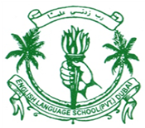 SCHOLASTIC SESSION : 2020-2021SECOND TERM SCHEME OF WORK SUBJECT:    ICT											                   YR/FORM: 10/ABCDPREPARED BY: Mrs. Samar JamilDISTRIBUTION OF SYLLABUSDATEWEEKTOPICTOPICSKILLS/TASKSKILLS/TASKSKILLS/TASKLEARNING OBJECTIVESWEEKLY TASKWEEKLY TASK3rd  -7th January1st WeekDatabasesDatabasesCritical thinking, Technological skillsProblem SolvingCritical thinking, Technological skillsProblem SolvingCritical thinking, Technological skillsProblem SolvingBy the end of the lesson students will be able to:Create and edit databases along with : queries, reports, and formsStudents will Create and edit databases along with: queries, reports, and forms(Referring website: ICT LOUNGE)Students will Create and edit databases along with: queries, reports, and forms(Referring website: ICT LOUNGE)Weekly Holidays Weekly Holidays Weekly Holidays Weekly Holidays Weekly Holidays Weekly Holidays Weekly Holidays Weekly Holidays Weekly Holidays Weekly Holidays 10th - 14thJanuary2nd  WeekDatabasesDatabasesCritical thinking, Technological skillsProblem SolvingCritical thinking, Technological skillsProblem SolvingCritical thinking, Technological skillsProblem SolvingBy the end of the lesson students will be able to:Create and edit databases along with : queries, reports, and formsStudents will Create and edit databases along with: queries, reports, and forms(Referring website: ICT LOUNGE)Students will Create and edit databases along with: queries, reports, and forms(Referring website: ICT LOUNGE)Weekly HolidaysWeekly HolidaysWeekly HolidaysWeekly HolidaysWeekly HolidaysWeekly HolidaysWeekly HolidaysWeekly HolidaysWeekly HolidaysWeekly Holidays17th  -21st  January3rd WeekMid-Year AssessmentMid-Year AssessmentMid-Year AssessmentMid-Year AssessmentMid-Year AssessmentMid-Year AssessmentMid-Year AssessmentMid-Year AssessmentWeekly HolidaysWeekly HolidaysWeekly HolidaysWeekly HolidaysWeekly HolidaysWeekly HolidaysWeekly HolidaysWeekly HolidaysWeekly HolidaysWeekly Holidays24th  – 28th   January4th WeekMid-Year AssessmentMid-Year AssessmentMid-Year AssessmentMid-Year AssessmentMid-Year AssessmentMid-Year AssessmentMid-Year AssessmentMid-Year AssessmentWeekly HolidaysWeekly HolidaysWeekly HolidaysWeekly HolidaysWeekly HolidaysWeekly HolidaysWeekly HolidaysWeekly HolidaysWeekly HolidaysWeekly Holidays31st  Jan – 4th   February5th WeekUnit 3, Chapter 9:Implications of Digital TechnologiesPractical Topic: DatabasesUnit 3, Chapter 9:Implications of Digital TechnologiesPractical Topic: DatabasesCritical thinking, Technological skillsProblem SolvingCritical thinking, Technological skillsProblem SolvingCritical thinking, Technological skillsProblem SolvingBy the end of the lesson students will be able to: DPA Copyright Legislations By the end of the lesson students will be able to: DPA Copyright Legislations Explanation / Research Work/ Question Answers (on Class Notebook):DPA Copyright legislations(Practical from Past Papers)Weekly olidaysH HolidaysWeekly olidaysH HolidaysWeekly olidaysH HolidaysWeekly olidaysH HolidaysWeekly olidaysH HolidaysWeekly olidaysH HolidaysWeekly olidaysH HolidaysWeekly olidaysH HolidaysWeekly olidaysH HolidaysWeekly olidaysH Holidays7th  – 11th  February6th  WeekUnit 3, Chapter 9:Implications of Digital TechnologiesPractical Topic: DatabasesCritical thinking, Technological skillsProblem SolvingCritical thinking, Technological skillsProblem SolvingCritical thinking, Technological skillsProblem SolvingBy the end of the lesson students will be able to: Monitoring individualsBy the end of the lesson students will be able to: Monitoring individualsBy the end of the lesson students will be able to: Monitoring individualsExplanation / Research Work/ Question Answers (on Class Notebook):Monitoring individuals(Practical from Past Papers)Weekly HolidaysWeekly HolidaysWeekly HolidaysWeekly HolidaysWeekly HolidaysWeekly HolidaysWeekly HolidaysWeekly HolidaysWeekly HolidaysWeekly Holidays14th  – 18th  February7th WeekUnit 3, Chapter 9:Implications of Digital TechnologiesPractical Topic: DatabasesUnit 3, Chapter 9:Implications of Digital TechnologiesPractical Topic: DatabasesCritical thinking, Technological skillsProblem SolvingBy the end of the lesson students will be able to: Sustainability issues/ Health and safety issuesBy the end of the lesson students will be able to: Sustainability issues/ Health and safety issuesBy the end of the lesson students will be able to: Sustainability issues/ Health and safety issuesBy the end of the lesson students will be able to: Sustainability issues/ Health and safety issuesExplanation / Research Work/ Question Answers (on Class Notebook):Sustainability issuesHealth and safety issues(Practical from Past Papers)Weekly HolidaysWeekly HolidaysWeekly HolidaysWeekly HolidaysWeekly HolidaysWeekly HolidaysWeekly HolidaysWeekly HolidaysWeekly HolidaysWeekly Holidays21st  – 25th   February8th  WeekSpring BreakSpring BreakSpring BreakSpring BreakSpring BreakSpring BreakSpring BreakSpring BreakWeekly HolidaysWeekly HolidaysWeekly HolidaysWeekly HolidaysWeekly HolidaysWeekly HolidaysWeekly HolidaysWeekly HolidaysWeekly HolidaysWeekly Holidays28th  Feb - 4th  March9th WeekUnit 3, Chapter 9:Implications of Digital TechnologiesPractical Topic: DatabasesUnit 3, Chapter 9:Implications of Digital TechnologiesPractical Topic: DatabasesCritical thinking, Technological skillsProblem SolvingCritical thinking, Technological skillsProblem SolvingCritical thinking, Technological skillsProblem SolvingBy the end of the lesson students will be able to: Overall recapExplanation / Research Work/ Question Answers (on Class Notebook):From Overall topics(Practical from Past Papers)Explanation / Research Work/ Question Answers (on Class Notebook):From Overall topics(Practical from Past Papers)Weekly HolidaysWeekly HolidaysWeekly HolidaysWeekly HolidaysWeekly HolidaysWeekly HolidaysWeekly HolidaysWeekly HolidaysWeekly HolidaysWeekly Holidays7th  – 11th  March10th   WeekUnit 3: Chapter 10Online informationPractical Topic: Web AuthoringUnit 3: Chapter 10Online informationPractical Topic: Web AuthoringCritical thinking, Technological skillsProblem SolvingCritical thinking, Technological skillsProblem SolvingCritical thinking, Technological skillsProblem SolvingBy the end of the lesson students will be able to: Information sources / Search enginesExplanation / Research Work/ Question Answers (on Class Notebook):Information sourcesSearch engines (Practical from ICT LOUNGE)Explanation / Research Work/ Question Answers (on Class Notebook):Information sourcesSearch engines (Practical from ICT LOUNGE)Weekly HolidaysWeekly HolidaysWeekly HolidaysWeekly HolidaysWeekly HolidaysWeekly HolidaysWeekly HolidaysWeekly HolidaysWeekly HolidaysWeekly Holidays14th - 18thMarch11th WeekUnit 3: Chapter 10Online informationPractical Topic: Web AuthoringUnit 3: Chapter 10Online informationPractical Topic: Web AuthoringCritical thinking, Technological skillsProblem SolvingCritical thinking, Technological skillsProblem SolvingCritical thinking, Technological skillsProblem SolvingBy the end of the lesson students will be able to: Fitness for purpose / PlagiarismExplanation / Research Work/ Question Answers (on Class Notebook):Fitness for purposePlagiarism(Practical from ICT LOUNGE)Explanation / Research Work/ Question Answers (on Class Notebook):Fitness for purposePlagiarism(Practical from ICT LOUNGE)Weekly HolidaysWeekly HolidaysWeekly HolidaysWeekly HolidaysWeekly HolidaysWeekly HolidaysWeekly HolidaysWeekly HolidaysWeekly HolidaysWeekly Holidays21st  – 25th  March12th  WeekUnit 3: Chapter 10Online informationPractical Topic: Web AuthoringUnit 3: Chapter 10Online informationPractical Topic: Web AuthoringCritical thinking, Technological skillsProblem SolvingCritical thinking, Technological skillsProblem SolvingCritical thinking, Technological skillsProblem SolvingBy the end of the lesson students will be able to: Overall recapBy the end of the lesson students will be able to: Overall recapExplanation / Research Work/ Question Answers (on Class Notebook):Overall recap of the chapter(Practical from ICT LOUNGE)28th March –8th April13th & 14th WeekSpring BreakSpring BreakSpring BreakSpring BreakSpring BreakSpring BreakSpring BreakSpring Break